DATOS SOLICITADOS PARA FICHAS DE TRÁMITES/SERVICIOS MUNICIPALESFICHA DE TRÁMITE O SERVICIOFICHA DE TRÁMITE O SERVICIOFICHA DE TRÁMITE O SERVICIOFICHA DE TRÁMITE O SERVICIOFICHA DE TRÁMITE O SERVICIOFICHA DE TRÁMITE O SERVICIOFICHA DE TRÁMITE O SERVICIOFICHA DE TRÁMITE O SERVICIOFICHA DE TRÁMITE O SERVICIODependencia o EntidadJunta de Agua Potable, Drenaje, Alcantarillado y Saneamiento del Municipio de Irapuato, Gto.Junta de Agua Potable, Drenaje, Alcantarillado y Saneamiento del Municipio de Irapuato, Gto.Junta de Agua Potable, Drenaje, Alcantarillado y Saneamiento del Municipio de Irapuato, Gto.Junta de Agua Potable, Drenaje, Alcantarillado y Saneamiento del Municipio de Irapuato, Gto.Junta de Agua Potable, Drenaje, Alcantarillado y Saneamiento del Municipio de Irapuato, Gto.Junta de Agua Potable, Drenaje, Alcantarillado y Saneamiento del Municipio de Irapuato, Gto.Junta de Agua Potable, Drenaje, Alcantarillado y Saneamiento del Municipio de Irapuato, Gto.Junta de Agua Potable, Drenaje, Alcantarillado y Saneamiento del Municipio de Irapuato, Gto.Nombre de la Unidad AdministrativaGerencia de Comercialización / Dirección de Atención a UsuariosGerencia de Comercialización / Dirección de Atención a UsuariosGerencia de Comercialización / Dirección de Atención a UsuariosGerencia de Comercialización / Dirección de Atención a UsuariosGerencia de Comercialización / Dirección de Atención a UsuariosGerencia de Comercialización / Dirección de Atención a UsuariosGerencia de Comercialización / Dirección de Atención a UsuariosGerencia de Comercialización / Dirección de Atención a UsuariosNombre del Trámite o ServicioNombre del Trámite o ServicioNombre del Trámite o ServicioNombre del Trámite o ServicioClaveClaveFecha de RegistroFecha de RegistroFecha de RegistroCancelación de contratoCancelación de contratoCancelación de contratoCancelación de contratoMT-IRA-JA-13MT-IRA-JA-1331/01/201831/01/201831/01/2018Objetivo del Trámite o ServicioObjetivo del Trámite o ServicioObjetivo del Trámite o ServicioObjetivo del Trámite o ServicioObjetivo del Trámite o ServicioObjetivo del Trámite o ServicioObjetivo del Trámite o ServicioObjetivo del Trámite o ServicioObjetivo del Trámite o ServicioCancelar de manera definitiva los servicios de agua y drenaje.Cancelar de manera definitiva los servicios de agua y drenaje.Cancelar de manera definitiva los servicios de agua y drenaje.Cancelar de manera definitiva los servicios de agua y drenaje.Cancelar de manera definitiva los servicios de agua y drenaje.Cancelar de manera definitiva los servicios de agua y drenaje.Cancelar de manera definitiva los servicios de agua y drenaje.Cancelar de manera definitiva los servicios de agua y drenaje.Cancelar de manera definitiva los servicios de agua y drenaje.UsuariosUsuariosUsuariosUsuariosUsuariosUsuariosUsuariosUsuariosUsuariosPúblico en generalPúblico en generalPúblico en generalPúblico en generalPúblico en generalPúblico en generalPúblico en generalPúblico en generalPúblico en generalDocumento que se ObtieneCostoCostoCostoTiempo de RespuestaTiempo de RespuestaVigencia del ServicioVigencia del ServicioVigencia del ServicioCancelación de contratoSin CostoSin CostoSin CostoDe 3 días hábilesDe 3 días hábilesÚnicaÚnicaÚnicaLUGAR DONDE SE REALIZALUGAR DONDE SE REALIZALUGAR DONDE SE REALIZALUGAR DONDE SE REALIZALUGAR DONDE SE REALIZALUGAR DONDE SE REALIZALUGAR DONDE SE REALIZALUGAR DONDE SE REALIZALUGAR DONDE SE REALIZAOficina ReceptoraOficinas GeneralesOficinas GeneralesOficinas GeneralesOficinas GeneralesOficinas GeneralesOficinas GeneralesOficinas GeneralesOficinas GeneralesDomicilioProlongación Juan José Torres Landa # 1720, Colonia Independencia C.P. 36569Prolongación Juan José Torres Landa # 1720, Colonia Independencia C.P. 36569Prolongación Juan José Torres Landa # 1720, Colonia Independencia C.P. 36569MunicipioMunicipioIrapuato, Gto.Irapuato, Gto.Irapuato, Gto.Teléfono01 (462) 60 6 91 00 ext. 160 y 186.01 (462) 60 6 91 00 ext. 160 y 186.01 (462) 60 6 91 00 ext. 160 y 186.FaxFaxNo aplica.No aplica.No aplica.HorarioLunes a Viernes de 8:00 a.m. a 3:30 p.m.Lunes a Viernes de 8:00 a.m. a 3:30 p.m.Lunes a Viernes de 8:00 a.m. a 3:30 p.m.Correo ElectrónicoCorreo Electrónicoatenciondeusuarios@japami.gob.mxatenciondeusuarios@japami.gob.mxatenciondeusuarios@japami.gob.mxOficina ResultoraOficinas Generales /Dirección de Atención a UsuariosOficinas Generales /Dirección de Atención a UsuariosOficinas Generales /Dirección de Atención a UsuariosOficinas Generales /Dirección de Atención a UsuariosOficinas Generales /Dirección de Atención a UsuariosOficinas Generales /Dirección de Atención a UsuariosOficinas Generales /Dirección de Atención a UsuariosOficinas Generales /Dirección de Atención a UsuariosOficina ReceptoraOficina ReceptoraOficinas Los ReyesOficinas Los ReyesOficinas Los ReyesOficinas Los ReyesOficinas Los ReyesOficinas Los ReyesOficinas Los ReyesDomicilioDomicilioBlvd. Los Reyes #415, Col. Los ReyesBlvd. Los Reyes #415, Col. Los ReyesMunicipioMunicipioMunicipioIrapuato, Gto.Irapuato, Gto.TeléfonoTeléfono01 (462) 62 7 01 9701 (462) 62 7 01 97FaxFaxFaxNo aplica.No aplica.HorarioHorarioLunes a Viernes de 8:00 a.m. a 3:30 p.m.Lunes a Viernes de 8:00 a.m. a 3:30 p.m.Correo ElectrónicoCorreo ElectrónicoCorreo Electrónicoatenciondeusuarios@japami.gob.mxatenciondeusuarios@japami.gob.mxOficina ResultoraOficina ResultoraOficinas Los ReyesOficinas Los ReyesOficinas Los ReyesOficinas Los ReyesOficinas Los ReyesOficinas Los ReyesOficinas Los ReyesOficina ReceptoraOficina ReceptoraOficina ReceptoraCentro de GobiernoCentro de GobiernoCentro de GobiernoCentro de GobiernoCentro de GobiernoCentro de GobiernoDomicilioDomicilioDomicilioÁlvaro Obregón 148, Barrio de San Vicente, 36588 Irapuato, Gto.Álvaro Obregón 148, Barrio de San Vicente, 36588 Irapuato, Gto.MunicipioMunicipioMunicipioIrapuato, Gto.TeléfonoTeléfonoTeléfono01 (462) 60 69 999, ext. 1622.01 (462) 60 69 999, ext. 1622.FaxFaxFaxNo aplica.HorarioHorarioHorarioLunes a Viernes de 8:30 a.m. a 3:30 p.m.Lunes a Viernes de 8:30 a.m. a 3:30 p.m.Correo ElectrónicoCorreo ElectrónicoCorreo Electrónicoatenciondeusuarios@japami.gob.mxOficina ResultoraOficina ResultoraOficina ResultoraCentro de Gobierno / 1er piso (Ventanilla VEN)Centro de Gobierno / 1er piso (Ventanilla VEN)Centro de Gobierno / 1er piso (Ventanilla VEN)Centro de Gobierno / 1er piso (Ventanilla VEN)Centro de Gobierno / 1er piso (Ventanilla VEN)Centro de Gobierno / 1er piso (Ventanilla VEN)REQUISITOSREQUISITOSREQUISITOSREQUISITOSDOCUMENTOS REQUERIDOSDOCUMENTOS REQUERIDOSDOCUMENTOS REQUERIDOSDOCUMENTOS REQUERIDOSDOCUMENTOS REQUERIDOSREQUISITOSREQUISITOSREQUISITOSREQUISITOSORIGINALORIGINALCOPIA SIMPLECOPIA SIMPLECOPIA SIMPLE1. Documento solicitando la cancelación del contrato.           1. Documento solicitando la cancelación del contrato.           1. Documento solicitando la cancelación del contrato.           1. Documento solicitando la cancelación del contrato.           110002. Copia de Identificación Oficial2. Copia de Identificación Oficial2. Copia de Identificación Oficial2. Copia de Identificación Oficial00111ObservacionesObservacionesObservacionesObservacionesObservacionesObservacionesObservacionesObservacionesObservaciones* Se realizará la inspección física del predio para verificar las condiciones generales* El predio no debe estar en uso.* La Cuenta no debe de tener adeudos.* Se realizará la inspección física del predio para verificar las condiciones generales* El predio no debe estar en uso.* La Cuenta no debe de tener adeudos.* Se realizará la inspección física del predio para verificar las condiciones generales* El predio no debe estar en uso.* La Cuenta no debe de tener adeudos.* Se realizará la inspección física del predio para verificar las condiciones generales* El predio no debe estar en uso.* La Cuenta no debe de tener adeudos.* Se realizará la inspección física del predio para verificar las condiciones generales* El predio no debe estar en uso.* La Cuenta no debe de tener adeudos.* Se realizará la inspección física del predio para verificar las condiciones generales* El predio no debe estar en uso.* La Cuenta no debe de tener adeudos.* Se realizará la inspección física del predio para verificar las condiciones generales* El predio no debe estar en uso.* La Cuenta no debe de tener adeudos.* Se realizará la inspección física del predio para verificar las condiciones generales* El predio no debe estar en uso.* La Cuenta no debe de tener adeudos.* Se realizará la inspección física del predio para verificar las condiciones generales* El predio no debe estar en uso.* La Cuenta no debe de tener adeudos.Fundamentos de LeyFundamentos de LeyFundamentos de LeyFundamentos de LeyFundamentos de LeyFundamentos de LeyFundamentos de LeyFundamentos de LeyFundamentos de Ley*Código Territorial para el Estado y los Municipios de Guanajuato Artículo 322 y 323.*Código Territorial para el Estado y los Municipios de Guanajuato Artículo 322 y 323.*Código Territorial para el Estado y los Municipios de Guanajuato Artículo 322 y 323.*Código Territorial para el Estado y los Municipios de Guanajuato Artículo 322 y 323.*Código Territorial para el Estado y los Municipios de Guanajuato Artículo 322 y 323.*Código Territorial para el Estado y los Municipios de Guanajuato Artículo 322 y 323.*Código Territorial para el Estado y los Municipios de Guanajuato Artículo 322 y 323.*Código Territorial para el Estado y los Municipios de Guanajuato Artículo 322 y 323.*Código Territorial para el Estado y los Municipios de Guanajuato Artículo 322 y 323.Fundamentos ReglamentariosFundamentos ReglamentariosFundamentos ReglamentariosFundamentos ReglamentariosFundamentos ReglamentariosFundamentos ReglamentariosFundamentos ReglamentariosFundamentos ReglamentariosFundamentos Reglamentarios* Reglamento interno de la Junta de Agua Potable, Drenaje, Alcantarillado y Saneamiento del Municipio de Irapuato Artículo 107 y 108.* Reglamento interno de la Junta de Agua Potable, Drenaje, Alcantarillado y Saneamiento del Municipio de Irapuato Artículo 107 y 108.* Reglamento interno de la Junta de Agua Potable, Drenaje, Alcantarillado y Saneamiento del Municipio de Irapuato Artículo 107 y 108.* Reglamento interno de la Junta de Agua Potable, Drenaje, Alcantarillado y Saneamiento del Municipio de Irapuato Artículo 107 y 108.* Reglamento interno de la Junta de Agua Potable, Drenaje, Alcantarillado y Saneamiento del Municipio de Irapuato Artículo 107 y 108.* Reglamento interno de la Junta de Agua Potable, Drenaje, Alcantarillado y Saneamiento del Municipio de Irapuato Artículo 107 y 108.* Reglamento interno de la Junta de Agua Potable, Drenaje, Alcantarillado y Saneamiento del Municipio de Irapuato Artículo 107 y 108.* Reglamento interno de la Junta de Agua Potable, Drenaje, Alcantarillado y Saneamiento del Municipio de Irapuato Artículo 107 y 108.* Reglamento interno de la Junta de Agua Potable, Drenaje, Alcantarillado y Saneamiento del Municipio de Irapuato Artículo 107 y 108.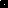 